創意連結卡目的：讓學生認識連結法，把兩件不相關的事物強迫結合在一起，從中尋找新的連結關係及發展出新型式的物件。透過連結法練習，提高學生他們的創意及想像力。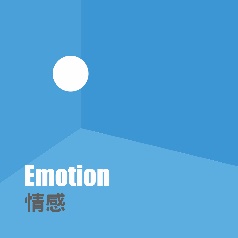 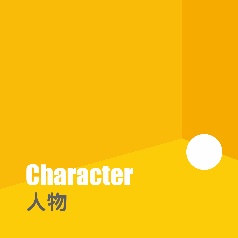 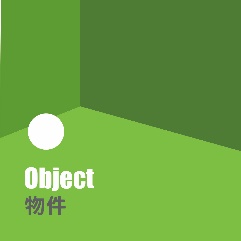 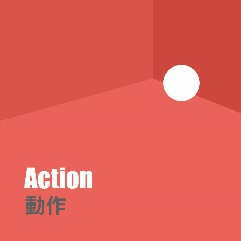 使用方法建議：學生可以隨機抽出兩張不同類型卡並把兩者連結在一起。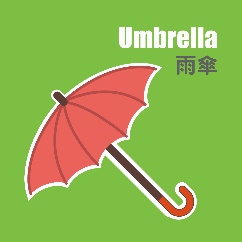 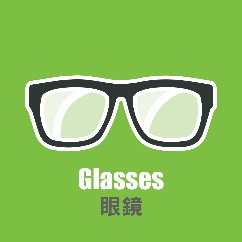 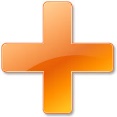 學生可以隨機抽出兩張不同類型卡並把兩者連結在一起。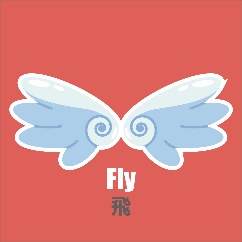 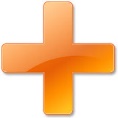 讓學生根據一個物件，再抽出一張卡再作聯想，將兩者相連結。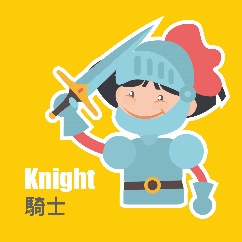 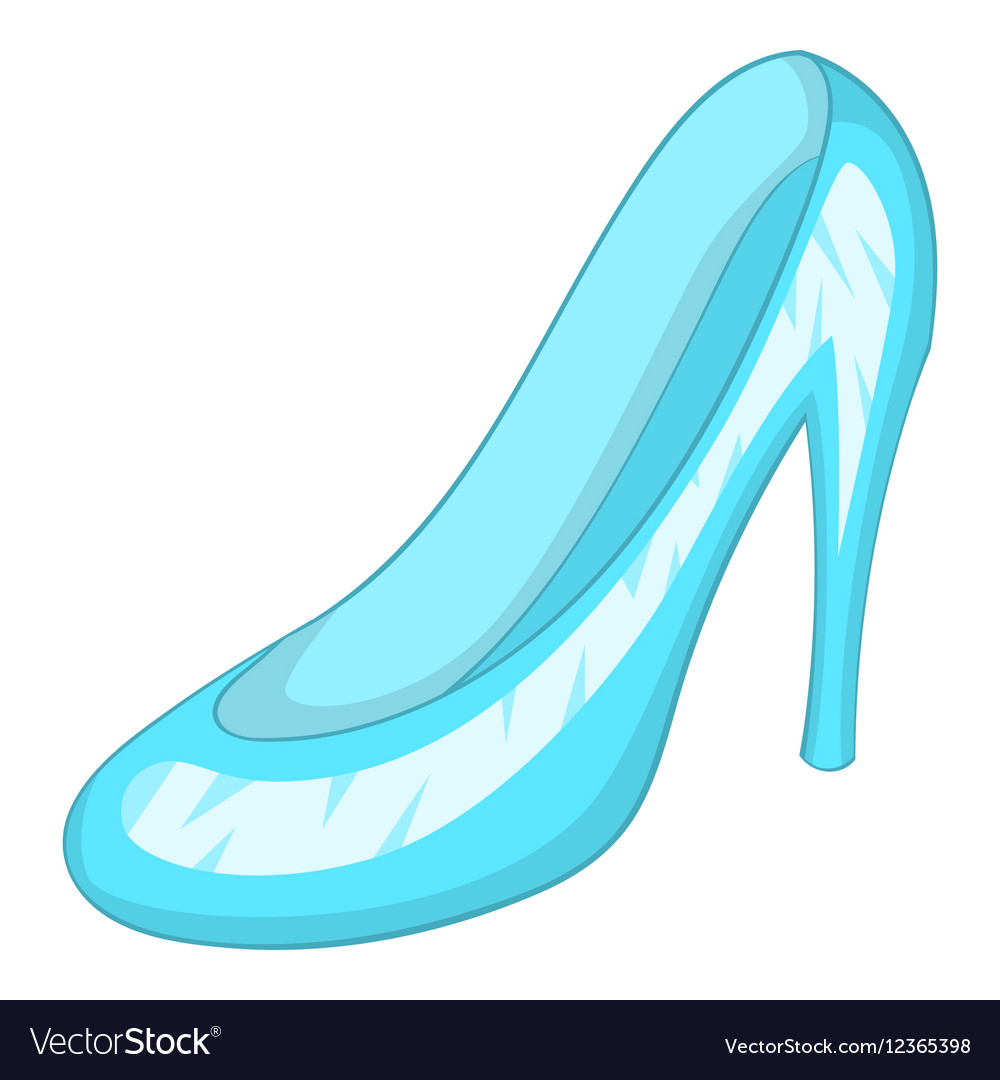 